新 书 推 荐中文书名：《危机处理专家：大亨、黑帮、电影明星和玛丽莲》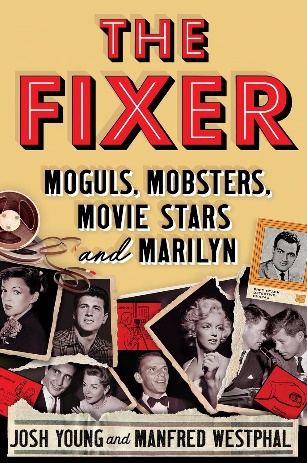 英文书名：THE FIXER: Moguls, Mobsters, Movie Stars, and Marilyn作    者：Josh Young and Manfred Westphal出 版 社：Grand Central Publishing代理公司：ANA/Jessica页    数：336页出版时间：2024年4月 代理地区：中国大陆、台湾审读资料：电子稿类    型：传记/回忆录亚马逊畅销书排名：#65 in Crime & Criminal Biographies#96 in Rich & Famous Biographies#207 in Actor & Entertainer Biographies内容简介：《危机处理专家》讲述的是弗雷德·奥塔什（Fred Otash）的故事——他可以说是近代史上最臭名昭著的好莱坞侦探和明星们最得力的“危机处理专家”。这本引人入胜的传记一定会吸引斯科蒂·鲍尔斯（Scotty Bowers）的《全面服务》（Full Service）和“You Must Remember This”播客的粉丝。这是一部扣人心弦的自述传记，深入探讨了好莱坞最臭名昭著的私家侦探和明星“危机处理专家”的非凡人生，揭示了从他从未公开的调查档案中最新发现的惊人内幕。在好莱坞黄金时代的鼎盛时期，一个人独霸着这座城市的禁忌罪恶和名人丑闻，无人能及，他就是弗雷德·奥塔什。奥塔什曾是一名海军陆战队员，后转行为洛杉矶警察局的警员，他专门研究那些很快就会主导娱乐行业的黑暗艺术，成为了最炙手可热的私家侦探和明星们的危机处理专家。奥塔什因窃听电影明星、大亨和权贵政客的住宅、办公室和书房而臭名昭著，他采用了当时最先进的电子监控和窃听方法，为客户列出了名单，他可以为这些客户做“除谋杀外的任何事情”。 他向联邦当局撒谎以保护法兰克·辛纳屈（Frank Sinatra）免于承担刑事责任，记录了洛克·赫德森（Rock Hudson）向分居妻子的出柜坦白，搬去与朱迪·嘉兰（Judy Garland）同住帮她戒酒，录制了约翰·肯尼迪（John F. Kennedy）总统和司法部长罗伯特·弗朗西斯·肯尼迪（Robert F. Kennedy）与史上最伟大性感偶像的悲惨风流韵事，他还亲耳听到了玛丽莲·梦露（Marilyn Monroe）的死讯。根据奥塔什从未公开的调查文件和个人档案，本书将带领读者走进这个轰动而邪恶的世界，他的人生启发了杰克·尼科尔森（Jack Nicholson）在《唐人街》（Chinatown）和罗素·克劳（Russell Crowe）在《洛城机密》（LA Confidential）中扮演的私家侦探角色。作者简介：曼弗雷德·韦斯特法尔（Manfred Westphal）曾是一名企业传播和公共关系主管，在过去的二十五年里，他为世界上一些最知名的娱乐品牌策划了以故事为驱动的媒体宣传活动。他的职业生涯始于华特迪士尼工作室、20世纪福克斯公司和华纳兄弟电视台的开发工作，1990年，他开始与好莱坞传奇私家侦探弗雷德·奥塔什合作，讲述他在1992年英年早逝前的非凡人生故事。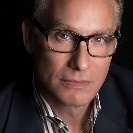 乔希·扬（Josh Young）创作了五部《纽约时报》畅销书、两部《洛杉矶时报》畅销书、四部被制作成专题纪录片的书籍、十八部在亚马逊同类产品中排名第一的书籍以及两部小说。欲了解更多信息，请访问joshyoungauthor.com。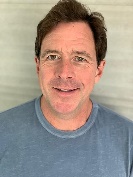 媒体评价：“这是一本节奏明快、引人入胜的讲述好莱坞、政治和黑帮活动中不为人知一面的书。”——《图书馆期刊》（Library Journal），星评“一本丰富多彩的传记……那些渴望一窥好莱坞经典丑闻的读者一定会很满意。”——《出版者周刊》（Publisher's Weekly）“令人窒息地揭露了好莱坞糟糕的过去……詹姆斯·艾尔罗伊（James Ellroy）粉丝的优质读物。”——《科克斯书评》（Kirkus Reviews）“ [一个]诱人而肮脏的故事……让人想起黄金时代的犯罪故事。”——Shelf Awareness“这本以个人档案和调查文件为基础的传记惊心动魄，不仅讲述了奥塔什的故事，以及他如何成为好莱坞阴影下最有权势的人，还描绘了至今仍在肆虐的名人文化的开端。”——Town and Country“好莱坞迷们，如果你打算在夏天捧着一本书消磨时光，那就来看看这本书吧！”——The Eagle Times“这是一本引人入胜的读物，几乎就像在看别人的药箱——你知道你不应该这样做，但好奇心让你无法自拔。”——New York Journal of Books《危机处理专家：大亨、黑帮、电影明星和玛丽莲》序幕：弗雷迪·奥1 天使之城2 奥塔什之触3 小星星4 叛徒警察5 它是保密的6 凌晨时分7 玛丽莲·梦露的作品8 为了拉娜的爱9 进退两难10 朱迪的爱11 神奇小子12 肯尼迪们13 总有人在听14 海伦娜大道5号的房子15 午夜的另一端16 事后诸葛亮 后记：一天的残余科琳·奥塔什的后记致谢注释索引感谢您的阅读！请将反馈信息发至：版权负责人Email：Rights@nurnberg.com.cn安德鲁·纳伯格联合国际有限公司北京代表处北京市海淀区中关村大街甲59号中国人民大学文化大厦1705室, 邮编：100872电话：010-82504106, 传真：010-82504200公司网址：http://www.nurnberg.com.cn书目下载：http://www.nurnberg.com.cn/booklist_zh/list.aspx书讯浏览：http://www.nurnberg.com.cn/book/book.aspx视频推荐：http://www.nurnberg.com.cn/video/video.aspx豆瓣小站：http://site.douban.com/110577/新浪微博：安德鲁纳伯格公司的微博_微博 (weibo.com)微信订阅号：ANABJ2002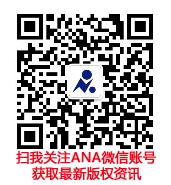 